Ferme Relais de la Baie de Somme / Plan du site 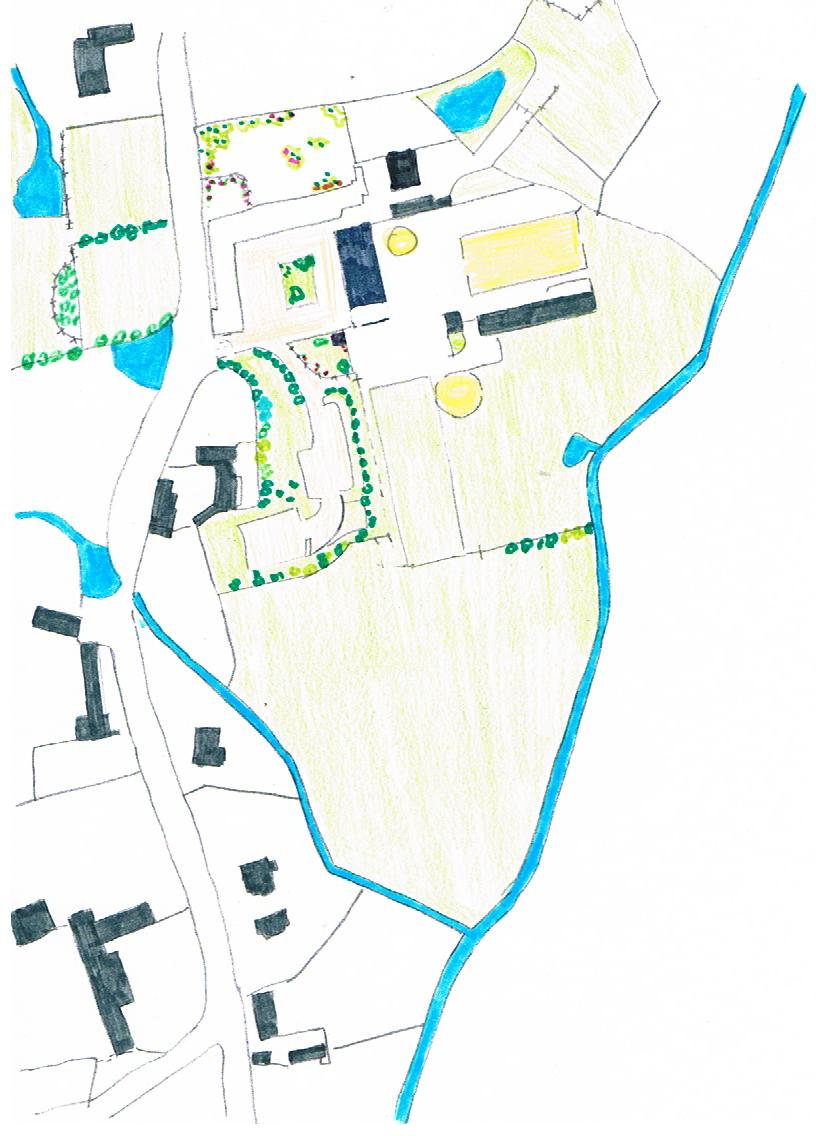 